104 W. Main St.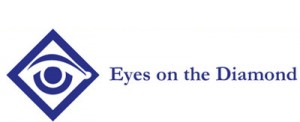 Boalsburg, PA 16827PH: (814) 466-2020Whitney Territo, OD
www.drhanlen.comNEW PATIENT REGISTRATION DATE:			LAST NAME:				  FIRST NAME:				   MI:		NICKNAME:				  DOB:				     GENDER:		ADDRESS, CITY, STATE, ZIP:									HOME:				CELL:				 WORK:			MARITAL STATUS:			   EMAIL:						SSN:					HOW DID YOU HEAR ABOUT US?								I AGREE TO ACCEPT COMMUNICATION VIA TEXT AND/OR EMAIL:        YES     NO   EMPLOYER/OCCUPATION:									PRIMARY CARE PHYSICIAN:									OTHER MANAGING PHYSICIAN:								PREFERRED PHARMACY:									RESPONSIBLE PARTY (IF DIFFERENT FROM ABOVE)LAST NAME:				  FIRST NAME:				   MI:		ADDRESS, CITY, STATE, ZIP:									HOME:				CELL:				 WORK:			MARITAL STATUS:			   EMAIL:						SSN:					  DOB:				  GENDER:		EMERGENCY CONTACT PERSONLAST NAME:				  FIRST NAME:				   MI:		HOME:				CELL:				 WORK:			RELATIONSHIP:						FAMILY OCULAR/MEDICAL HISTORYBLINDNESS:						HEART DISEASE:				GLAUCOMA:						HIGH BLOOD PRESSURE:			MACULAR DEGENERATION:				CANCER:					LAZY EYE:						THYROID DISEASE:				DIABETES:						OTHER:					PATIENT CONSENTI understand that, under the Health Portability and Accountability Act of 1996 (HIPAA), I have certain rights to privacy regarding my protected health information. I understand that this information can and will be used to:Conduct, plan and direct my treatment and follow-up among the multiple healthcare providers who may be involved in my treatment directly and indirectlyObtain payment from third-party payersConduct normal healthcare operations such as quality assessments and physician certificationsI have been informed by you of your Notice of Privacy Practices containing a more complete description of the uses and disclosures of my health information. I have been given the right to review such Notice of Privacy Practices prior to signing this consent. I understand that this organization has the right to change its Notice of Privacy Practices from time to time and that I may contact this organization at any time at the address above to obtain a current copy of the Notice of Privacy Practices.I understand that I may request in writing that you restrict how my private information is used or disclosed to carry treatment, payment or health care operations. I also understand you are not required to agree to my requested restrictions, but if you do agree then you are bound to abide by such restrictions.I understand that I may revoke this consent in writing at any time, except to the extent that you have taken action relying on this consent.Medicare and other medical insurances may reimburse for optometric eye examinations under certain circumstances. Some insurances do not cover the “Refraction” part of the eye examination, which determines the prescription for eyeglasses. However, most insurances cover the services of your eye health examination if there is a medical diagnosis. I am responsible for any co-payments and/or deductibles. I am also responsible for services if insurance ineligibility is determined upon billing. The law requires us to keep your signature on file in order to process all necessary forms on your behalf.PATIENT/RESPONSIBLE PARTY SIGNATURE:							DATE: 				